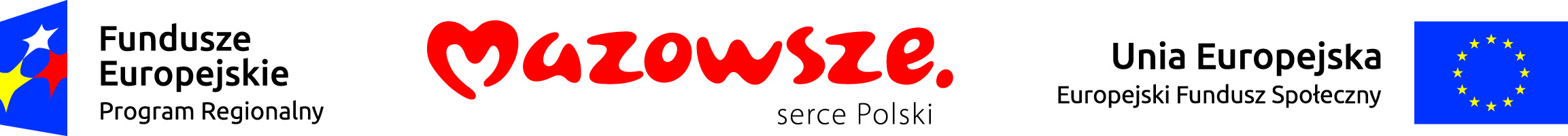 PROGRAM ZAJĘĆ ROZWIJAJĄCYCH Z JĘZYKA ANGIELSKIEGO W KLASIE VA I VBWstępProgram adresowany jest do uczniów, którzy zainteresowani są pogłębianiem oraz rozszerzaniem swojej wiedzy z języka angielskiego, a także rozwiązywaniem trudniejszych problemów związanych z tematami omawianymi w ramach lekcji.Program ten przygotowuje ucznia do :Nabycia umiejętności komunikacyjnych z zastosowaniem języka angielskiegoZdobywania umiejętności i wiadomości wykraczających poza podstawy programowePrawidłowego posługiwania się językiem angielskim w oparciu o prawidła gramatyczneCele nauczaniaUtrwalenia znajomości zasad gramatycznych czasów oraz konstrukcji czasowychRozszerzenie znajomości słownictwa poza podstawę programowąKształtowanie umiejętności samodzielnego zdobywania wiedzy z języka angielskiego Rozwijanie znajomości kultury i obyczajów krajów anglojęzycznychZapewnienie warunków przygotowania do konkursówStosowane metody pracy w trakcie zajęć:praca z tekstempraca ze słownikiempraca w parach lub grupachdyskusjarozwiązywanie testów i zadań konkursowychburza mózgówŚrodki dydaktyczne:podręczniki z zakresu gimnazjum oraz liceumkarty pracy - internetkrótkie artykuły prasowe lub teksty z książek